Future GOING TO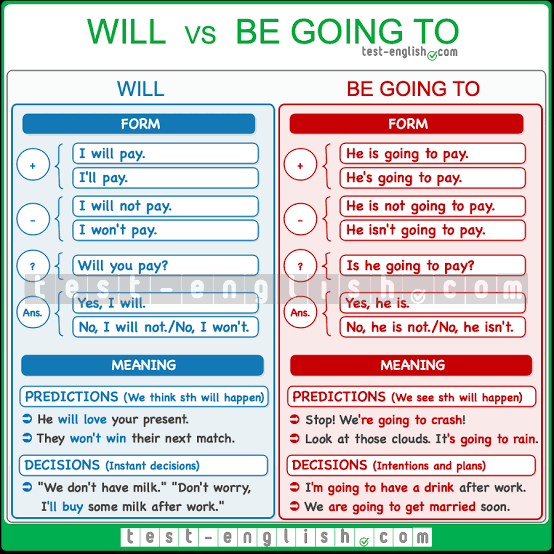 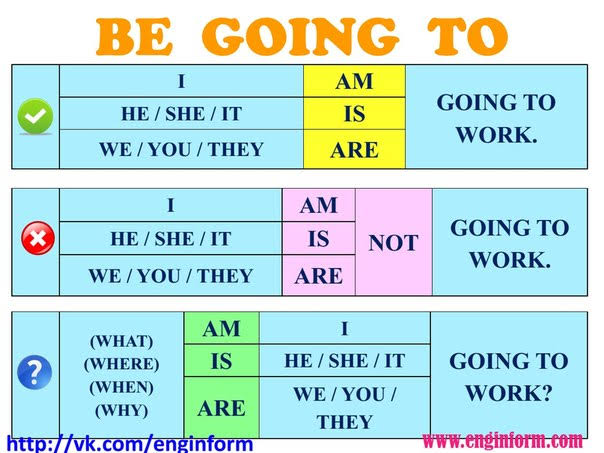 Homework: Answer the fllowing exercises about future plans.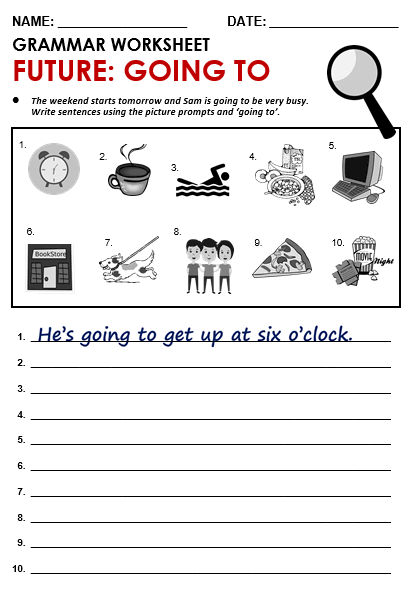 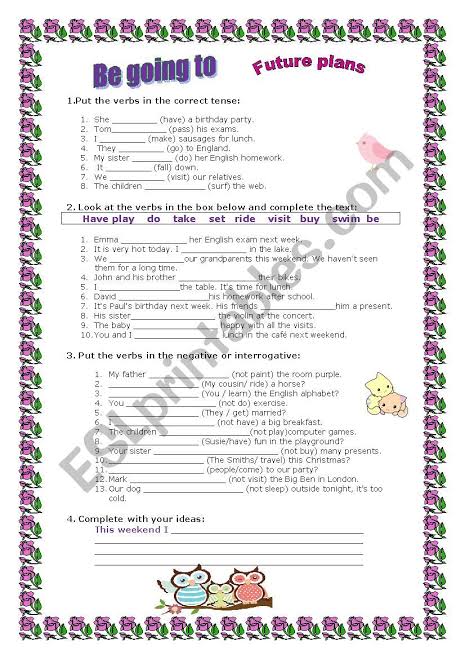 